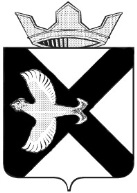 ДУМА МУНИЦИПАЛЬНОГО ОБРАЗОВАНИЯПОСЕЛОК БОРОВСКИЙРЕШЕНИЕ29 ноября 2023 г.		         		                                                            № 397рп.БоровскийТюменского муниципального районаРассмотрев и обсудив информацию об организации осеннего призыва на военную службу в 2023 году в Муниципальном образовании поселок Боровский, в соответствии со статьей 23 Устава муниципального образования поселок Боровский, Дума муниципального образования поселок БоровскийРЕШИЛА:1. Информацию по организации осеннего призыва  на военную службу принять к сведению.2. Решение вступает в силу с момента подписания.Председатель Думы                                                                      В.Н. СамохваловПриложение к решению                                                              Думы муниципального образования поселок Боровскийот 29.11.2023 № 397Об организации осеннего  призыва  2023 г. на действительную военную службу.         На воинском учете в муниципальном образовании  поселок Боровский состоит 3439  граждан, в том числе: 3054 единицы рядового состава (солдаты, сержанты, прапорщики, матросы), 77 офицера и  308 гражданина призывного возраста (т.е. от 16 до 27 лет).	Осенний призыв 2023 года организован в соответствии с п.1 ст.4 Федерального Закона «О воинской обязанности и военной службе» от 12.03.1998 г. № 53 - ФЗ и согласно плану подготовки и проведения призыва на военную службу граждан 1996-2005 г.р. Осенняя призывная кампания в текущем году началась с 1 октября 2023 года.Так, за октябрь-декабрь 2023г. медицинское освидетельствование в Военном  комиссариате  Тюменского, Нижнетавдинского и Ярковского районов должны пройти 142 призывников муниципального образования поселок Боровский.           Согласно соответствующему графику медицинские комиссии  в военном комиссариате проводились 04 октября, 09 и 21 ноября 2022 года По результатам явилось на медицинскую комиссию:Явилось  – 122  человека (85,9% от 142 человек, подлежащих вызову в военный комиссариат на 24.11.2023г.), их них:-  назначена дата списания (не подлежат призыву или получили отсрочку) в Военном комиссариате Тюменской области - 17 человек (13,93% от  числа явившихся на  медицинскую комиссию), в том числе:  6  человек получили отсрочку до 01.04.2023г. по состоянию здоровья (категория годности Г – недостаток веса, астматики, анемия, ЗЖКТ, переломы); 10 человек освобождены полностью (в мирное время) от несения воинской службы по состоянию здоровья (категория годности В – ожирение, заболевание позвоночника, аллергии)1 человек-  исключение с воинского учета (в мирное и военное время) с выдачей военного билета по состоянию здоровья (категория годности Д).Справочно: Направлены на дополнительное обследование с начала призыва – 67 человека (54,9% от прошедших комиссию).- не завершили медицинское обследование (в процессе прохождения специалистов) 29 человек- предназначены в армию (признаны годными) 23 человек, из ниха) пополнили ряды ВС РФ  - 17 человек;б) ожидают отправку в соответствии с графиком – 6 (1 – не согласен с поставленной категорией годности, проходит через ВК ТО).- получили отсрочку  на время работы 1 человек- получили отсрочку по учебе 42 человек- назначена явка для получения отсрочки (18 лет, уточнение сведений по учебе) 10 человек.2. Не явились на комиссию 20 человека (14,1% от общего числа вызываемых за исключением снятых с призыва), из них:- находятся в длительном розыске 13 человек (из года в год уклоняются от получения повестки, в том числе от 2 до 5 лет. Проводились рейды с полицией посещались по месту жительства, отправлялись заказные письма. Материалы направлены 30.09.2023г. в военный комиссариат Тюменского, Нижнетавдинского и Ярковского районов для объявления в розыск – практика ежегодная).  По результатам рейда,1 явился для прохождения медицинской комиссии, проходит дополнительное обследование, на 1 составлен протокол и выписан штраф  за уклонение от медицинского освидетельствования в размере 30 000 рублей).   - в первичный розыск поданы 2 человека (впервые уклоняются от прохождении медкомиссии. 2 – не открывают дверь (1 оповещены по телефону), не учатся, о месте работы информации нет. С родителями проведены профилактические беседы с просьбой оказать содействие в направлении детей на медицинскую комиссию в рамках призывной кампании, результат не достигнут, родители содействовать отказываются)- не явились по уважительной причине 5 человек (сдача зачетов, болезни,  не готов необходимый пакет документов (отсрочка по семейным обстоятельствам).В целях исполнения законодательства и организации призыва на военную службу специалистами ВУС  проводится: Разъяснительная работа о необходимости прохождения медицинского освидетельствования и своевременности завершения дополнительного обследования с призывниками и их родителями по телефону и при личной встрече. Ознакомление с ответственностью за уклонение:-  от медицинского обследования согласно ст. 21.6 КоАП РФ - влечет предупреждение или наложение административного штрафа в размере до 30 000 рублей-  от прохождения военной и альтернативной гражданской службы в соответствии со ст. 328 УК РФ - наказывается штрафом в размере до двухсот тысяч рублей или в размере заработной платы или иного дохода осужденного за период до 18 месяцев, либо арестом на срок от трех до шести месяцев, либо лишением свободы на срок до двух лет.	2. Информирование заведующего филиалом ГБУЗ ТО «Областная больница №19» Боровская больница С.Ю. Харламовой  о призывниках, направленных на дополнительное обследование в целях оказания содействия в проведении обследования (распределения призывников по участкам, назначении ответственных врачей и др.) и осуществления контроля  своевременности прохождения обследования призывниками.	3. Взаимодействие в еженедельном режиме специалистов ВУС со специалистами поликлиники по отслеживанию своевременной сдачи анализов призывниками. 	4. Контроль специалистами ВУС за своевременным возвратом призывников с дополнительного обследования.	 5. Отправка на каждого неявившегося гражданина, подлежащего призыву, в назначенный  день проведения медицинской комиссии пакета документов на имя начальника межмуниципального отдела МВД РФ «Тюменский» Ушатого Алексея Сергеевича для установления места нахождения призывника и доставки его в военный комиссариат Тюменского, Нижнетавдинского и Ярковского районов. За текущий период передано информаций в отношении 18 граждан.	6. Организация и осуществление совместных рейдов представителей администрации и участковых уполномоченных полиции МО МВД РФ «Тюменский» с целью  доставки уклоняющихся призывников на медицинскую комиссию. Во время осеннего призыва проведено 3 рейда:  10 октября 2023 г. проведен специальный рейд, в ходе которого разыскан и выдана повестка 1 гражданину, 1 явился для прохождения медицинского освидетельствования  после проведении беседы.  В результате проведения  рейдов 29.10.2023,  и 14.11.2023 с родственниками призывников проведена профилактическая беседа о необходимости своевременной явки в военный комиссариат Тюменского, Нижнетавдинского и Ярковского районов на медицинское обследование.  Работа по розыску граждан будет продолжена. 	 7. Отчет о ходе  осенней призывной кампании в муниципальном образовании п. Боровский регулярно  предоставляется  Главе муниципального образования С.В. Сычевой.           8.  15  ноября 2022 года призывники и допризывная молодёжь  муниципального образования поселок Боровский приняли участие в районном мероприятии, посвященном «Дню призывника».Работа по призыву  будет продолжаться до  конца декабря 2023года.  Заместитель главы сельского поселения                                                   Г.Р. Валитова  Об организации осеннего призыва на военную службу в 2023 году.